       Пиротехнические изделия стали неотъемлемым атрибутом новогодних праздников. Сегодня в продаже в огромном количестве разнообразные петарды, ракеты, фейерверки, хлопушки и бенгальские огни.  Продажа пиротехники, новогодних салютов и фейерверков регулируется Техническим регламентом Таможенного Союза «О безопасности пиротехнических изделий», ТР ТС 006/2011, Постановлением Правительства Российской Федерации от 12 июля 2000г. № 512 «О порядке ввоза в Российскую Федерацию порохов промышленного назначения и пиротехнических изделий», Федеральным законом № 128-ФЗ от 08.2001г «О лицензировании отдельных видов деятельности», Правилами продажи отдельных видов товаров, утвержденных постановлением Правительства Российской Федерации от 19.01.98г. № 55 и др. нормативными актами.Продажа пиротехнических изделий возможна только в специализированных торговых точках, так как это товар повышенной опасности для окружающих. Все пиротехнические изделия должны быть сертифицированы.По потенциальной опасности все пиротехнические изделия разбиты на пять классов, радиус опасной зоны составляет:I класс - не более 0,5 метров: это в основном пиротехнические изделия для помещений - хлопушки, бенгальские свечи, настольные фонтаны;II класс - не более 5 метров: большинство фонтанов, петарды, наземные фейерверки;III класс - не более 20 метров: салюты, ракеты, фестивальные шары;IV класс – изделия, у которых радиус опасной зоны хотя бы по одному из вышеперечисленных опасных факторов более 30 метров: это профессиональные фейерверки, обращение с которыми требует специальной подготовки;V класс - все остальные пиротехнические изделия, опасные факторы и опасные зоны которых определяются специальными условиями.      В свободной продаже могут находиться пиротехнические изделия бытового назначения (1-3 классов опасности), обращение с которыми не требует специальных знаний и навыков.       Продавцы пиротехнических изделий должны пройти обучение и аттестацию по безопасному обращению с таким специфическим товаром, при продаже грамотно проконсультировать покупателей об использовании пиротехники, т.е.  предоставить всю необходимую информацию о товаре и его потребительских свойствах, сроках годности.Опасно покупать пиротехнические изделия в местах несанкционированной торговли, в связи с тем, что при такой покупке никто не может гарантировать качество и безопасность такой продукции.Необходимо обратить внимание на маркировку изделия, которая обязательно должна быть оформлена на русском языке и содержать следующее:наименование (условное обозначение) пиротехнических изделий;предупреждение об опасности пиротехнических изделий и класс опасности,наименование и местонахождение организации — изготовителя пиротехнических изделий (поставщика и (или) импортера);обозначение стандартов или иных документов, в соответствии с которыми изготовлены пиротехнические изделия;дату окончания срока годности;перечень опасных факторов и размеры опасной зоны;ограничения в отношении условий обращения;требования по безопасному хранению и утилизации пиротехнических изделий;инструкцию по применению;информацию о подтверждении соответствия пиротехнических изделий требованиям настоящего технического регламента;назначение или область применения пиротехнических изделий      При выборе пиротехники обратите внимание на ее упаковку и сроки годности: не допускается реализация пиротехники при нарушении целостности упаковки или по истечении сроков годности продукции (такие изделия являются потенциально опасными). Запрещена продажа пиротехники лицам, не достигшим 16-летнего возраста (если производителем не установлено другое возрастное ограничение).      Чтобы праздник не привел к трагедии, необходимо соблюдать следующие правила:покупать пиротехнические изделия только в специализированных отделах магазинов;особое внимание обращать на срок годности, не покупать пиротехнические изделия сомнительного вида, имеющие повреждения или деформацию корпуса;обязательно ознакомиться с инструкцией по применению и строго следовать ей;хранение пиротехнических изделий разрешено вдали от нагревательных приборов и, конечно, в местах, недоступных для детей;нельзя носить фейерверки в карманах и бросать их в костер;нельзя разбирать пиротехнические изделия и подвергать их каким бы то ни было механическим воздействиям;площадка для фейерверка должна быть расположена на расстоянии не менее 50 метров от жилых домов, над ней не должно быть ветвей деревьев, линий электропередач и других препятствий;не допускается запуск  фейерверков с балкона или окна и даже в шутку нельзя направлять фейерверки в сторону людей;нельзя запускать фейерверки и салюты при сильном ветре;нельзя запускать фейерверки с рук;не подходить к пиротехнике сразу после того, как она отгорит и отстреляет, так как возможно, что сработал ещё не весь заряд.      Не позволяйте детям (!) играть с пиротехникой и запускать фейерверки.   Дети могут смотреть на запуск фейерверка только под присмотром взрослых. Пиротехнические изделия - не игрушки, и не должны попадать в руки детей, независимо от того, какими безопасными они кажутся на первый взгляд. Даже бенгальские свечи в руках у ребёнка могут быть опасными.              По вопросам получения консультаций в области защиты прав потребителей, помощи в составлении проектов претензий и исковых заявлений, обращайтесь в Консультационный пункт для потребителей филиала ФБУЗ «Центр гигиены и эпидемиологии в Кемеровской области-Кузбассе».Ждём Вас по адресу:г. Ленинск-Кузнецкий, ул. Земцова, 6 Б, Тел.: 8  951  615 68 19Филиал ФБУЗ «Центр гигиены и эпидемиологии в Кемеровской области-Кузбассе» в городе Ленинске-Кузнецком, городе Полысаево и Ленинск-Кузнецком районе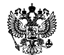 Консультационный пункт для потребителейПАМЯТКА«Рекомендации по выбору и безопасному использованию  пиротехники»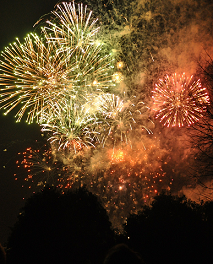 г. Ленинск-Кузнецкий, 2021